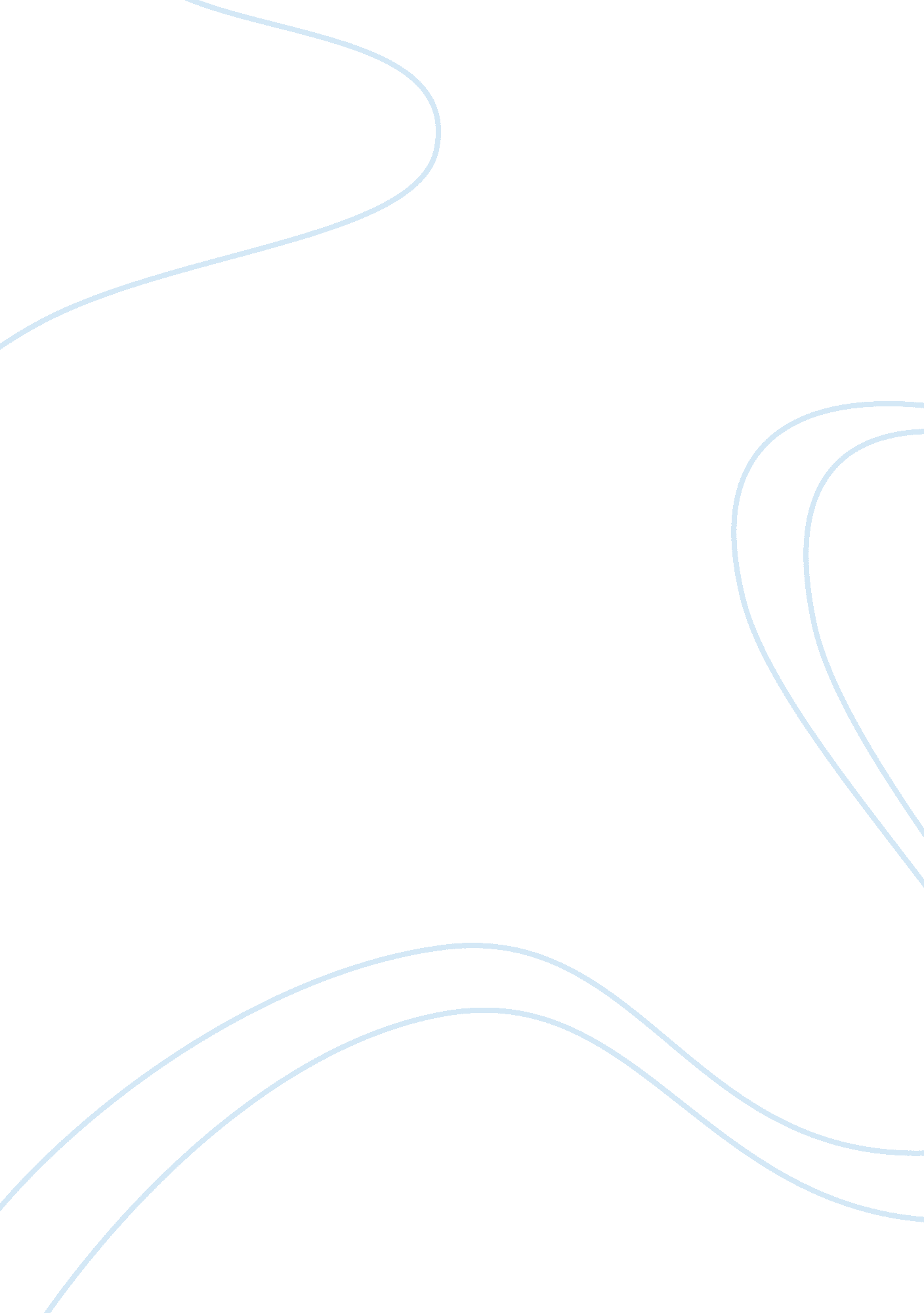 Man for all seasons eulogy essay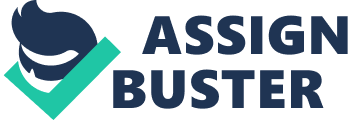 Praises on your determination to finish a nationally recognised vocational class. This enchiridion has been written to supply pupils with of import information about the VET plans offered at Sarina State High School every bit good as your rights and duties as a VET pupil. You will be asked to subscribe that you have read this enchiridion. so please take the clip to analyze it carefully and to inquire your VET instructors about anything which you are diffident. This enchiridion is located on the school’s pupil course of study thrust under VET and should be used as a mention throughout your VET making. You should besides cognize that the contents of this enchiridion. in many cases represent the cardinal points of assorted VET Policies and Procedures developed by this School. Legislative Requirements Sarina State High School will run into all legislative demands of the State and Federal authoritiess. In peculiar. Workplace Health and Safety. Workplace Relations. Vocational Placement and Copyright Standards will be met at all times. Access and Equity Discrimination occurs if a individual treats person otherwise on the footing of an property or characteristic such as gender. gender. race. gestation. physical or rational damage. age. etc. This School strives to run into the demands of each pupil through integrating entree and equity rules and patterns in line with Education Queensland Policy which acknowledge the right of all pupils to equality of chance without favoritism. All pupils will be informed of the demands of the course of study or National Training Packages. Our Access and Equity Policy ensures that pupil choice determinations comply with equal chance statute law. Appropriately qualified staff will measure the extent to which the pupil is likely to accomplish the declared competence criterions and results of the class. based on his/her makings and experience. Quality Management Focus Sarina State High School has a committedness to supplying a quality service and a focal point on uninterrupted betterment. It values feedback from pupils. staff and industry representatives for incorporation into future plans. This includes informations aggregation through the SMART scholar studies and single module appraisal feedback. Client Service The school has sound direction patterns to guarantee effectual service to pupils. In peculiar. service criterions guarantee timely issue of pupil appraisal consequences and makings. These will be appropriate to competences achieved and issued in conformity with national guidelines. The school’s quality focal point includes a Recognition of Prior Learning Policy. a just and just Refund Policy. Ailments and Appeals Policy. an Access and Equity policy and pupil public assistance and counsel services. Where necessary. appropriate plans will be developed for those pupils necessitating literacy and/or numeracy support plans. Every chance will be taken to guarantee that such plans are disseminated. understood and valued by staff. pupils and parents. Information associating to all fees and charges. class content. appraisal processs and vocational results will be outlined prior to enrolment. Internal Review At Sarina State High School. each Head of Department in partnership with the DP and the VET Co-Ordinator. will ease a system of one-year internal reappraisal. Meetings will be held with representatives from the relevant industry countries ( where applicable ) and staff. The internal reappraisal procedure aids in the development of quality preparation and appraisal. External Review Sarina State High School has agreed to take part in external monitoring and audit procedures required by Australian Skills Quality Authority. Management and Administration Sarina State High School has policies and direction schemes which guarantee sound fiscal and administrative patterns. Management guarantees the organisation’s sound fiscal place. Student records are managed firmly and confidently and are available for pupil perusing on petition. Sarina State High School has equal insurance policies. Selling and Advertising Sarina State High School markets vocational instruction and preparation merchandises with unity. truth and professionalism. avoiding obscure and equivocal statements. In the proviso of information. no false or deceptive comparings are drawn with any other preparation administration or preparation merchandise. Sarina State High School provides pupils with a sound capable choice procedure aimed at assisting pupils select a class of survey best suited to their demands. Training and Assessment Standards Sarina State High School has forces with appropriate makings and experience to present the preparation and ease the appraisal relevant to the preparation merchandises offered. Assessment will run into the National Assessment Principles ( including Recognition of Prior Learning and Credit Transfer ) . Adequate installations. equipment and preparation stuffs will be utilised to guarantee the acquisition environment is contributing to the success of pupils. Sanctions Sarina State High School will honor all warrants outlined in this Code of Practice. It is understand that if Sarina State High School does non run into the duties of this Code or back uping regulative demands. Sarina State High School may hold our enrollment as a Registered Training Organisation withdrawn. Recognition of Qualifications issued by another RTO Sarina State High School will recognize all AQF makings issued by any other RTOs. The School will seek confirmation of the Certification from the relevant RTO where there is any ambiguity: a ) The pupil will show a transcript of their Qualification or Statement of Attainment to the relevant Head of Department. who will convey this to the attending of the HOD SPL. for confirmation of genuineness. The verified transcript of the making is placed in the student’s file and the making is recorded on the Senior Data Capture System for possible usage by the School ( or QSA/DET where applicable ) in publishing QCE. B ) Once the making is verified. the HOD will give the pupil freedom for the units of competence or faculties identified in the making and update the student’s records consequently. The relevant VET staff will be notified of this update. The VET Quality Framework ( VQF ) All of the VET programmes offered by this school can take to nationally recognized makings – a Certificate if all of the demands of the making are completed or a Statement of Attainment for those parts that are successfully completed ( if the full making is non completed ) . This Certificate/Statement of Attainment will be recognised in all eight States/Territories in Australia. AQF Qualifications by Educational Sector Schools Sector Accreditation. Vocational Education and Training Sector Accreditation Higher Education Sector Accreditation Senior Secondary Certificate of Education ( QCE ) Certificate IV Certificate III Certificate II Certificate I Advanced Diploma Diploma Certificate IV Certificate III Certificate II Certificate I Doctoral Degree Masters Degree Graduate Diploma Graduate Certificate Bachelor Degree Advanced Diploma Diploma It is possible to come on from one making degree to another within a peculiar sector ( e. g. Certificate IV to Diploma at TAFE ) or from one sector to another ( e. g. Diploma at TAFE to a Bachelor Degree at University ) depending on consequences and institutional policies. The patterned advance from one degree to another is called articulation. Depending on the making and field of survey. pupils may derive recognition ( besides called advanced standing ) based on their old class for portion of their following class. Your VET instructor will supply you with full information about the VET qualification/s you are taking for at this School. including an overview of the specific units of competency/modules in each. appraisal demands. vocational results. etc. Recognition Transportation? ? All makings issued by Registered Training Organisations throughout Australia will be recognised by Sarina State High School. ? ? Students are required to convey in the relevant certification to help in recognition transportation of other makings ( see RTO Coordinator for aid ) . ? ? Teachers will do a transcript and attach to pupil profile. ? ? Students are to reach the school instantly if other Training Suppliers do non accept their makings or reach the ANTA – Australian National Training Authority. Competency Based Training ( CBT ) Most vocational instruction and preparation is competence based. CBT is all about what a individual knows and what he/she can make. regardless of how the preparation is obtained. Competency based appraisal is a system for measuring a person’s cognition and accomplishments. Assessment is based on existent accomplishments and knowledge a individual can show in the workplace or in other relevant contexts. This is different from some other appraisal systems which merely step cognition and non the application of that cognition. Competence based appraisal is besides a system for supplying portable makings and Statements of Attainment against nationally recognized competence criterions. In a competence based appraisal system. it is recognised that larning can come from a assortment of beginnings. both on the occupation and off the occupation. formal and informal. Recognition is given for anterior acquisition and for accomplishments and cognition which can already be shown. Appraisal may take the signifier of observation. written responses. project/folio work. 3rd party studies or oppugning. Competency Based Assessment requires a 100 % base on balls rate. That is. you can either make it or you can’t. you either cognize it all or you don’t! ! ! What if I can’t acquire it 100 % correct the first clip? You will be given excess direction or an chance to garner the right information yourself. to enable you to remake that assessment point. However. it is decidedly to your advantage to seek to acquire it right the first clip! Additional efforts will be managed by and at the discretion of your instructor. You should inquire to see your competence profile on a regular basis. and be cognizant of what you have and have non achieved. Particular attending must be given to whether or non there are requirements for single faculties. as no recognition will be given for a faculty if the corresponding requirement faculty is non completed besides. Competences can be recorded on a preparation record and can take to an AQF making. They can be obtained through: • vocational instruction topics • some Authority and Authority-registered topics • structured work placement/industry arrangement • School Based Apprenticeships and Traineeships • courses at institutes of TAFE or other registered preparation administrations ( RTOs ) • paid or unpaid work. • life experiences • a combination of the above. The procedure used to measure the competences a individual has gained from past experience and preparation is called acknowledgment of anterior acquisition ( RPL ) . The school will recognize all makings issued by any other RTO. The school will seek elucidation of the enfranchisement from the relevant RTO where there is some ambiguity. The undermentioned resources are available in schools and give information on topics and classs needed for callings: The Job Guide ( QLD ) provides information on businesss and topics needed for peculiar businesss and classs. • Other calling information. such as booklets from industry groups. shows the assorted tracts to occupations within these industries. • The QTAC Guide is utile for information on university classs and full-time sheepskin degree TAFE classs. • Third Prerequisites. provided by QTAC. supply information on topics required for entry to university and full-time TAFE advanced sheepskin and sheepskin classs. • Pathways to Further Education and Training is a Careers and Guidance press release which provides general information about the Australian Qualifications Framework. • Tertiary Entrance: Senior pupils without OPs ( available from QTAC ) explains how pupils who are non eligible for an OP can derive entry to third classs. particularly advanced sheepskin and sheepskin classs. Benefits Of Vocational Education And Training ( VET ) All pupils. including OP-eligible pupils. can profit from set abouting VET classs. Benefits of VET include: engagement in larning that is gratifying and relevant to single pupils and their ends increased self-esteem through accomplishment of employment competences more insight into possible calling waies and farther instruction tracts improved employment chances and broader calling chances occupation security through the beginning of employment whilst still at school as a school-based learner or trainee accomplishment of national makings or units of competence recognised by industry and other registered preparation administrations throughout Australia recognition for makings and units of competence which may cut down survey clip and related costs in the hereafter possible betterment of non. OP-eligible students’ QTAC choice ranks ( for third entryway ) depending on the degrees of making and Queensland Core Skills Test consequences achieved Commencing Courses Before get downing your VET surveies you will necessitate to take part in an initiation procedure. Your VET Teacher will carry on initiation Sessionss which will cover the undermentioned information: ? ? Registration Procedures? ? Fees and Refund Policy? ? Learning support? ? Flexible acquisition and appraisal processs? ? Welfare and counsel services? ? Appeals and ailments processs? ? Disciplinary processs? ? Staff responsibilities for entree and equity? ? RPL agreements? ? Recognition? ? Language. Literacy and Numeracy Testing? ? Issue of Certificates & A ; Statements of attainments N. B. This is your chance to raise any issues. inquiries or concerns you may hold about the preparation you are set abouting. Enrolment Procedures/Induction Procedures VET registration is unfastened to all pupils in Years 10. 11 and 12 at Sarina State High School State High School. VET Students follow the same registration processs as other pupils at the school and this registration occurs through the SET planning procedure. affecting Students. Parents. Guidance. Teachers and Administration. If Numberss for a peculiar VET topic are limited. choice may be made on the footing of interview and/or on the order registrations were received. Sarina State High School sets maximum/minimum category Numberss based on installations. resources. WPHS and quality acquisition results. If minimal Numberss are non reached for VET offerings. the plan may be cancelled. Please note that the school must hold certain instructors and equipment to run this class. If the school loses entree to these resources. the school will supply pupils with alternate chances to finish the class and the related making. If another RTO is engaged on behalf of the school to finish the class. pupils may incur extra costs. N. B? ? Students are to guarantee their reference and contact inside informations are current at all times. ? ? Students must buy the right stuffs and equipment for the proposed Training country. ? ? Students are reminded that work arrangement may be portion of the class. ? ? If pupils change topics they may hold to set about a bridging class or get down the class at twelvemonth 11 if in twelvemonth 12. ? ? Students are responsible for following up their enfranchisement if they change topics. schools. or leave school. ? ? Students should read stuffs provided sing class inside informations and policy and processs and guarantee they understand them. Service Agreement. The RTO warrants that the pupil will be provided with every chance to finish the certification that they are enrolled in as per the rights and duties outlined in the registration procedure and information enchiridions provided on line. Students successfully accomplishing all making demands will be provided with a Qualification and record of consequences. Students who achieve at least one unit ( but non the full making ) will have a Statement of Attainment. N. B. If current staff leaves the school before completion of a Certificate class pupils need to be cognizant that a fee may be charged to finish the certification class. This fee will be set by the private supplier that will necessitate to be employed for certification completion. Please see Heads of Departments for specific plan inside informations. Fees and Refund Policy Some of the VET subjects pull a fee to cover costs of stuffs such as consumables. The pupil resources scheme indicates the fees for each topic. Students must guarantee all VET fees are paid prior to commencement in the selected VET class. Once the VET class has commenced. no refunds of levies will be made for that peculiar term. nevertheless. a pro rata refund system will use for footings in which pupils have non commenced. N. B? ? Students should pay all monies and fees by the due day of the month as set by Administration/BSM. ? ? Refunds for topics are dependent on the type of class. day of the month of completion/ceasing class and the type of alteration in pupil registration. ? ? More information can be obtained from Administration/BSM. VET coordinator or VET teacher sing these affairs. Reprinting of Certificates On finishing an application signifier for reissuing and paying $ 10. 00 the petition will be verified and printing will happening within 21 yearss. Course Information. Including Content and Vocational Outcomes The list below indicates the VET classs. makings and class offered at Sarina State High School in 2014 Qualification Code Qualification Title Credit Points ( QCE ) BSB10112 Certificate I in Business 2 BSB20112 Certificate II in Business 4 ICA10111 Certificate I in Information. Digital Media and Technology 2 ICA20111. Certificate II in Information. Digital Media and Technology 4 30981QLD Certificate II in Workplace Practices 4 CUV10111 Certificate I in Visual Arts 2 CUV20111 Certificate II in Visual Arts 4 SIS10110 Certificate I in Sport and Recreation 2 SIS20310 Certificate II in Sport and Recreation 4 SIS20210 Certificate II in Outdoor Recreation 4 SIS20510 Certificate II in Sport Coaching 4 CPC10111 Certificate I in Construction 3 MEM10105 Certificate I in Engineering 2 MEM20105 Certificate II in Engineering 4 MSA10107 Certificate I in Manufacturing ( Pathways ) 2 AHC10210 Certificate I in AgriFood Operations 2 AHC21210 Certificate II in Rural Operations 4 ACM10110 Certificate I in Animal Studies 2 AHC20110 Certificate II in Agriculture 4 SIT10212 Certificate I in Hospitality 2 SIT20212 Certificate II in Hospitality 4 Provided by External Providers Qualification Code Qualification Title Credit Points ( QCE ) CHC30712 Certificate III in Children Services 8 Certificate III in Agriculture ( Skills Set ) Depends on anterior makings See HOD of Agriculture BSB30112 Certificate III in Business 8 SIS30313 Certificate III in Fitness 8 Note: At the clip of publication. Sarina State High School ( as the Registered Training Organisation – National Provider No. 30433 ) offered these Certificates – ( Scope of Registration 11 October 2013 ) . Further information sing each class and competences can be found in the Subject Selection Handbook and from the class instructor. Partially completed VET makings may lend credits towards a QCE. The figure of credits depends on the figure of competences completed. Mention to QCE Handbook for farther inside informations ( hypertext transfer protocol: //www. qsa. qld. edu. au/downloads/senior/qce_handbook. pdf ) Types of VET Programs Available at Sarina State High School The school is committed to the rules of entree and equity. It offers all pupils a assortment of vocational plans irrespective of sex. race or impairment including: 1. QSA Stand Alone Vocational Education Programs. These are vocational classs that are registered by the Queensland Studies Authority that contain nationally recognised vocational units of competence. but do non lend to a student’s OP. Students may hold these units of competence and makings they have achieved recorded on their QCE. one time they have been achieved. 2. School-Based Apprenticeships and Traineeships ( SATS ) School-based apprenticeships and traineeships ( SATs ) involve pupils set abouting senior surveies at the same clip as a parttime apprenticeship or traineeship ( which includes both paid work and off-the-job preparation e. g. at TAFE ) . The purposes of school-based traineeships and apprenticeships are to: provide pupils with the chance to develop existent employment accomplishments and cognition allow pupils to get down. and in some instances complete. a vocational making whilst still at school better post-schooling employment and preparation chances for pupils. Year 10 pupils may set about a SAT if they meet certain demands. These normally include the completion of SAT application/questionnaire signifiers. an assignment with the Guidance Officer. 80 hours of work experience in their SAT industry country and holding an employer willing to subscribe them on as a trainee/apprentice. SATs are aimed at motivated. independent pupils who already know their calling ends and wish to obtain a QCE but besides commence their chosen vocational calling way. Students unsure of their calling ends are by and large advised non to set about a SAT. Those wishing to clear up calling ends should seek school VET topics or work experience alternatively. School-based learners or trainees must hold some change made to their school timetable to let clip to go to their SAT work or off-the-job preparation. Each student’s SAT is negotiated by the pupil. parent. employer. RTO and school on an single footing. Some pupils may go to work in their ain clip. including school vacations and weekends. and attend off-the-job preparation in school clip. Others may merely work in school clip one twenty-four hours a hebdomad and go to off-the-job preparation in blocks throughout the twelvemonth. There are many possibilities. Students wishing to make a SAT must talk to the Senior Phase Community Support Officer Mrs Windsor. to obtain sufficient information about the process to do an informed determination before subscribing any preparation understanding. In add-on. parents are besides asked to talk to Senior Phase Community Support Officer Mrs Windsor before backing their sons’ or daughters’ application. Students must besides see the Guidance Officer to find the suitableness of a SAT for accomplishing their calling ends. the impact of set abouting a SAT on their senior surveies and which portion of their timetable should be altered to provide for their SAT work or off-the-job preparation. Students and/or Parents/Guardians must non subscribe a Training Agreement for a school-based apprenticeship or traineeship before the above processs are carried out and the school endorses the SAT. The school won’t needfully back all SATs. as it has a responsibility of attention to guarantee the SAT is in the best involvements of the pupil involved. Ultimately. it is up to the Principal to hold to a pupil set abouting a school-based apprenticeship or traineeship. His determination will be based on the recommendations of the Senior Phase Community Support Officer and Guidance Officer. School indorsement of a SAT requires the completion of an Education. Training and Employment Schedule ( ETES ) signifier. 3. Work Experience Sarina State High School offers work experience to pupils who are over the age of 14 old ages 9 months. Although non mandatory. pupils are encouraged to take part. The purpose of our work experience plan is to: prepare pupils for the demands and outlooks of the on the job universe aid pupils make informed calling determinations provide pupils with an chance to associate school surveies to the workplace. Work experience may besides be offered to pupils at other times throughout the twelvemonth in particular fortunes e. g. to help pupils with particular demands and when administrations ( e. g. RAAF ) merely offer work experience on specific day of the months. Students using to make work see must run into the undermentioned demands to be accepted into the plan: handed in completed departmental understanding signifier by due day of the month handed in completed permission/preference signifier by due day of the month handed in high quality portfolio including word processed sketch by due day of the month undergone preparatory initiations including torment and workplace wellness and safety initiations demonstrated the necessary attitudes and behaviors to do the plan a worthwhile experience. Besides. pupils can merely set about work experience if the employer has signed and returned the understanding signifier and provides a safe work experience environment. All questions about work experience should be made to the Senior Phase Community Support Officer. VET Course Delivery Individual instructors will supply pupils with specific information about each VET topic they undertake. including specific units of competence of topics and how the classs will be delivered. The school offers flexible larning methods. peculiarly for pupils with particular demands. Any questions sing particular demands should be directed to the category instructor and the HOSES ( Head of Special Education Services ) . VET Assessment Policies and Procedures Assessment processs follow VET capable country specification or syllabus appraisal guidelines. Competency-Based Assessment Vocational instruction and preparation appraisal is competency-based ( compared to academic capable appraisal which is criteria-based ) . ‘ Competency’ is merely showing cognition and accomplishments at the relevant workplace criterions. ( Competency Based Assessment ) . Principles of Validity. Reliability. Flexibility and Fairness As a registered preparation administration. Sarina State High School is committed to utilizing VET appraisal instruments and procedures that are valid. dependable. flexible and just. First. this means assessment procedures must measure the competences they set out to. and besides be based on workplace criterions of public presentation. Second. appraisal must be dependable in that it allows pupils to bring forth consistent consequences. Sufficient grounds will be gathered to do a just and accurate opinion of a student’s competency. Third. the appraisal should be flexible. Where possible. pupils will be included in treatments on the pick of appraisal methods and timing. Finally. consideration will be given to the rules of entree and equity when be aftering appraisal undertakings. including geographic. fiscal. societal. numeracy and literacy demands of pupils. Reasonable accommodations will be made for people with particular demands whilst keeping the cogency of assessment results. Students with particular demands should near their category instructor and the Head of Special Education Services ( HOSES ) . to discourse particular appraisal demands. Assessment Information Students will be informed by capable instructors of the context. intent and procedure of appraisal before appraisal takes topographic point. This will include the elements or units of competence to be assessed. the criterions required to accomplish competence. the assessment instruments used and due day of the months. Student Records Records will be kept of all pupil consequences in pupil profiles or assessment booklets/logbooks. including elements of competence. units of competence and any makings achieved. Overall pupil consequences are besides entered into the Student Data Capture System. The Queensland Studies Authority keeps these records for publishing the QCE. Assessment Feedback Students will be given timely and appropriate feedback on appraisal every bit good as chances to decide any dissensions ( mention to Assessment Appeals Process ) . Publishing of Statements of Attainment and Certificates The school issues Statements of Attainment and makings for the vocational plans it is registered to present. Students who complete some. but non all. units of competence for a making are awarded a Statement of Attainment. This lists all the units of competence they have achieved for a specific making. Please note that all public presentation standards need to be met to show the accomplishment of an component of competence. and all elements of competence must be achieved in order to show the accomplishment of a unit of competence. Students who achieve all the units of competence required for a making are awarded that making. This states the name of the making ( e. g. Certificate II in Business ) every bit good as a list of the units of competence achieved. Information for the issue of statements and makings is gathered electronically from the Student Data Capture System. It is hence highly of import that all pupils look into such information really carefully when asked to make so. In add-on to Statements of Attainment and makings. the bulk of students’ VET consequences are besides recorded on their QCE. Recognition of Prior Learning ( RPL ) Process The procedure of Recognition of Prior Learning ( RPL ) is finding the cognition or skills a individual has achieved competence in through old formal or informal preparation. work experience or life experience. Please note nevertheless. to be eligible for RPL. pupils must still be able to show the accomplishments or remember the cognition to industry criterion. The RPL procedure is carried out through the undermentioned six phases. Phase 1: Information. The first phase of the RPL procedure is to guarantee all pupils know that RPL is available and to briefly sketch the procedure. Students wishing to cognize more about the RPL procedure than the information contained in these pages can talk to their VET topic instructor. capable HOD or HOD SPL. Students to finish RECOGNITION OF PRIOR LEARNING STUDENT APPLICATION FORM – SELF ASSESSMENT ( Appendix B ) . Phase 2: Support and Reding The 2nd phase of the RPL procedure involves capable instructors or Heads of Department helping pupils to make up one’s mind whether to use for RPL or take other options. Staff will to the full explicate the RPL procedure and suggest beginnings of grounds required to back up students’ applications. Phase 3: Application. During the 3rd phase of the RPL procedure. capable instructors or Heads of Department will help pupils to finish an RPL application signifier and present back uping grounds. Students to finish RECOGNITION OF PRIOR LEARNING ( RPL ) APPLICATION ( Appendix C ) . Phase 4: Appraisal of the Application The 4th phase of the RPL procedure is where a qualified instructor or HOD assesses RPL applications. The RPL assessor ( usually the category instructor ) is required to hold cognition of relevant appraisal techniques. apprehension of the RPL procedure and cognition of the VET topic and the competences to be demonstrated. Phase 5: Presentment and Post Assessment Guidance. During the 5th phase of the RPL procedure the assessor will supply clear. prompt. constructive feedback to the applier sing the result of the RPL application. Phase 6: Record Keeping The 6th phase of the RPL procedure requires the school to enter consequences of all RPL applications. including entering any competences achieved in students’ profiles or record books and registering all RPL application and consequence signifiers in students’ files. The pupil will be notified of the result within 15 yearss after having the written application. The pupil will besides be made cognizant of the entreaties procedure if they are non satisfied with the determination of their RPL application. Appeal RPL Decision A pupil dissatisfied with the response to the RPL application may originate an entreaty. The Sarina State High School – Complaints and Appeals – VET Policies and Procedures will be followed. Assessment Appeals Procedure Students have entree to an entreaties procedure if they feel in any manner dissatisfied with the appraisal procedure. The undermentioned outlines the general entreaties procedure. 1 Informal Appeal Assessment troubles should ab initio be approached informally to seek to decide them through treatment between the pupil and the category instructor. Both sides of the narrative can be shared and any misinterpretations clarified. If this informal attack fails to decide the concerns. a formal procedure can be initiated. 2Formal Appeal Formal entreaties are based on identified jobs w. 